SOLICITUD DE ADELANTO DE CAJERO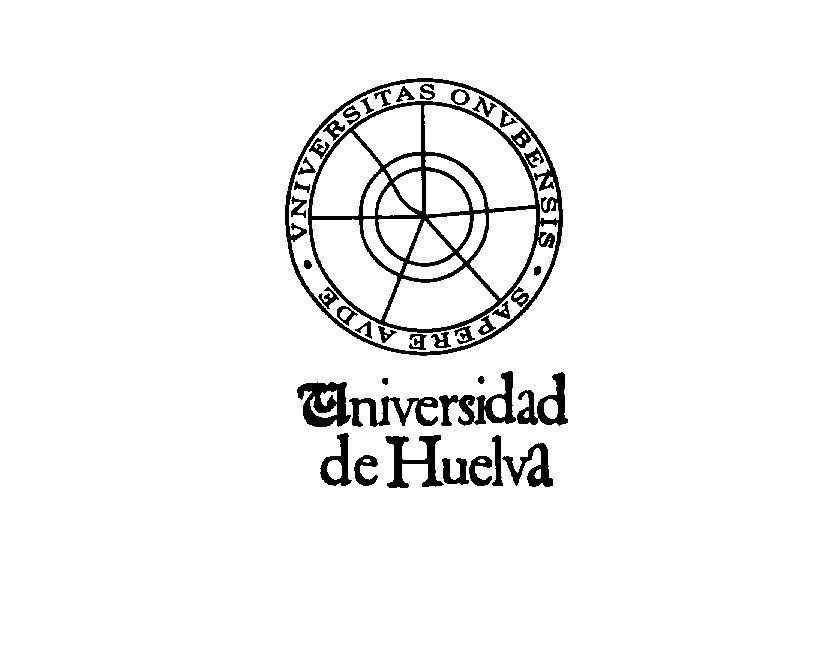 Ejercicio	 	D. /Dª	con N.I.F  	 	solicita que con cargo al presupuesto del Centro de Gasto  		 denominado			se adelante la cantidad de (en cifras)	euros (importe en letras)  		  	para atender los pagos ocasionados con motivo de  		que me comprometo a reintegrar en el plazo de quince días desde el fin de la actividad.Quedo enterado y declaro conocer las normas sobre anticipos y su finalidad y especialmente mi obligación de aportar los justificantes y/o reintegros en el plazo máximo de 15 DÍAS.Fecha de la solicitud:  	Dirección correo electrónico a efectos de comunicaciones:  	NOMBRE, NIF/CIF DEL BENEFICIARIO DE LA TRANSFERENCIA:  	DATOS BANCARIOS DEL DESTINATARIO DE LA TRANSFERENCIA:Fdo.:  	(Responsable del Centro de Gasto)En caso de que el adelanto se solicite para persona distinta al responsable de la unidad de gasto, en el motivo se indicará el concepto que debe aparecer en la transferencia.IBANIBANIBANIBANIBANIBANIBANIBANIBANIBANIBANIBANIBANIBANIBANIBANIBANIBANIBANIBANIBANIBANIBANIBAN